Senior Infants Work-Week beginning Monday 11th MayHi everyone, I hope last week went well and hope you all had a lovely weekend.   As always, thank you all for the lovely photographs this weekend, again you have outdone yourselves with all the fantastic work being done! Your feedback will be emailed on Monday. Don’t forget to take plenty of breaks and play outside lots, if the weather allows!  I’ve attached this week’s work below, but again, only do what you are able for and don’t stress about what you don’t get done.  As always, if you don’t have access to the internet, you can still work on the workbook pages, your non-fiction and fiction readers, and work on lots and lots of practicing of your sight words and sounds.  And don’t forget to Read, Read, Read!!! Paired Reading with a parent is a very effective way at increasing reading enjoyment and motivation.   Bedtime stories are a fantastic way to incorporate Paired Reading into daily life.Please pick and choose from the below activities and ONLY DO WHAT SUITS YOUR FAMILY, don’t feel that you have to do everything.  Have a good week everyone and as always, any questions or concerns, please ask!Work for week beginning Monday 11th MayBelow I have explained how to go about doing the above work with your child.  However, this is just a guide, if you wish to go about it a different way, please do.  This is just to help anyone who would like it. If you can email on photos by Friday evening I’d really appreciate it, if this is not possible, don’t worry.  Senior Infants Week beginning Monday 11th May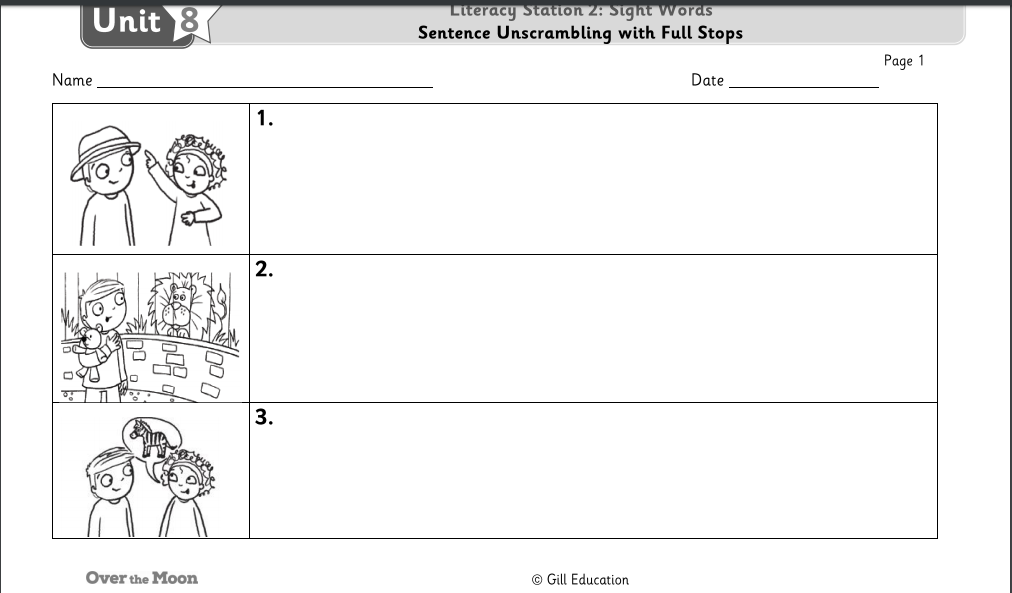 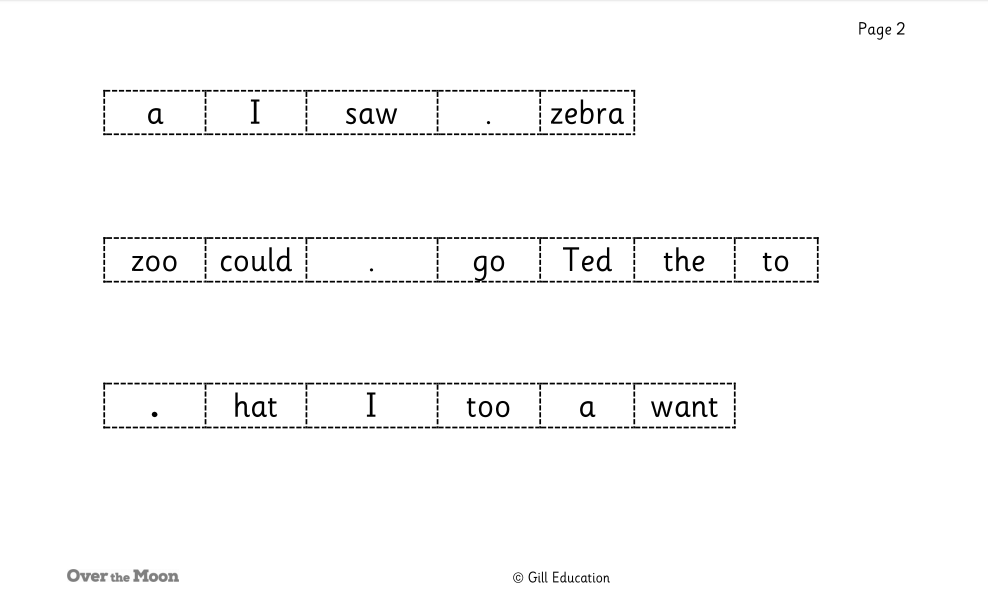 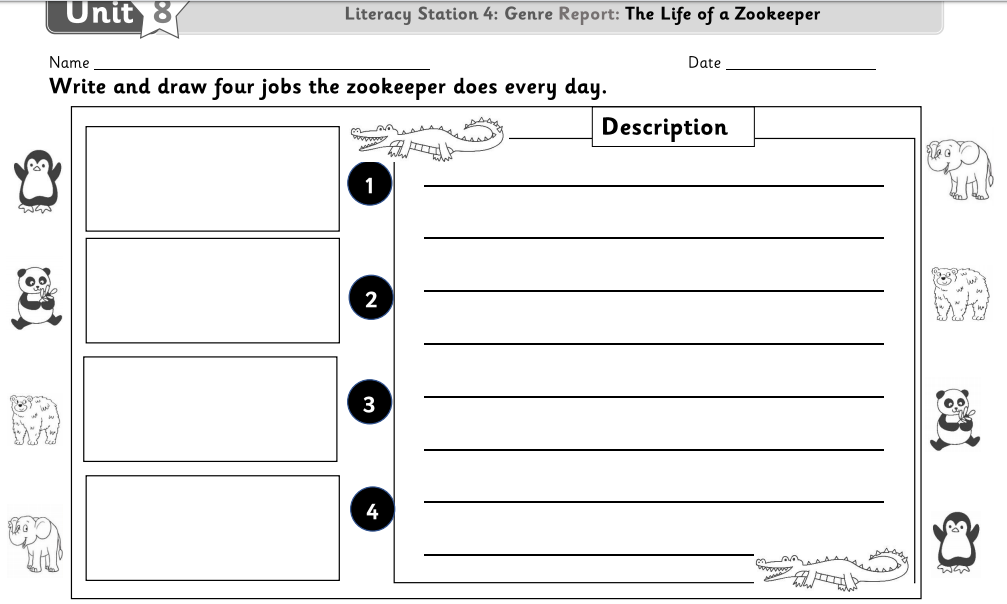 English-Over the Moon Unit 8Reader: Adventures in the Zoo!Writing: Independent Writing: Report Genre, My NewsPoem: The Zoo, Skills Book page 109Oral Language: Categorisation, Tongue Twisters.Phonics/Grammar: Segmenting, Skills Book page 110                Unscrambling sentences with full stopsAistear: The ZooMaths-Money-Shopping Busy at Maths pgs. 107, 108, 109Home School Links book pages 36+37Master your Maths-weekly testsGaeilge: Abair Liom B, Turas scoile go dtí an bhfeirm, pages 92-95Handwriting: Choose an activity from the Letter Formation and Writing Activities on the class page on school website, complete the next page in your handwriting workbook.PE: Choose from the list of ‘PE At Home’ activities on the class page on school website. The ‘Indoor PE and movement breaks’ section also useful.Fine Motor: Some fine motor skills activities from the list on the class page of school website English Literacy: Over the Moon ProgrammeUnit 08      Theme: The ZooOral Language:Extending the theme: Tongue twister-Zebras Zig and Zebras Zag.  Can you thinkg of any other tongue twisters?Language focus: Categorisation   Child chooses an object from the oral language poster (Skills Book page 102).  Child must provide the adult/ a sibling with clues based on the category, function or appearance of the object.  The adult/sibling must then try to guess what it is the child is describing. So much of the Junior and Senior Infants Curriculum is based on oral language, so also keep up plenty of chatting and look for new words and vocabulary.                                                                                                                                                                                                                                                          Reading: (Continue with reader from last week)Fiction Reader: Adventures in the Zoo!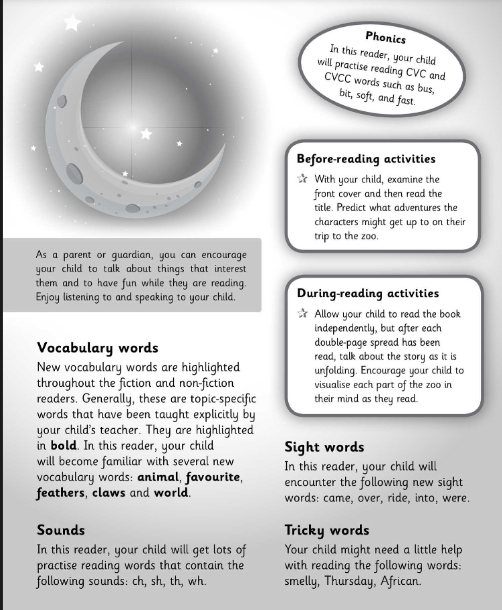 An ebook of the reader is available here:https://content.yudu.com/web/1yssw/0A224cw/OTMSnrInfsFReader8/html/index.html?refUrl=https%253A%252F%252Fwww.gillexplore.ie%252Fgill-explore-resources%252Fover-the-moon-senior-infants-skills-book%253FChapters%253D7661%2526ResourceTypes%253D11302 Children’s reading goal: Answer questions about the story.  Try to ask questions both as you go through the reader and at the end to check their recall.  If you are still reading ‘The Zookeeper’, that is fine, just keep going at child’s own pace.  Reading/Writing:Genre Story: Life in the Zoo.Report:Independent WritingReport Writing Genre Using the worksheet, ‘The Life of a Zookeeper’ (at end of this document), child works independently to complete a report.  Afterwards, share their work with audience- family.  My News/Diary: Writing simple personal ‘news’ is useful for helping practice handwriting, basic sight words spelling, and conventions of writing such as sentence structure and grammar.  Capital letters and full stops are what we concentrate on in Junior and Senior Infants, as well as sizing of the letters and using ‘finger spaces’ between words. PoetryPoem: The Zoo     Skillsbook page 109‘The Zoo’At the zoo we saw a bear, He had long, dark fuzzy hair.We saw a lion in a cage, He was in an awful rage.We saw the big, long-necked giraffe,And the silly monkeys made us laugh.But my favourite animal at the zooIs the elephant, how about you?Exploring the poemWhy do you think the monkeys made them laugh?Why do you think the elephant is the poet’s favourite?Visualising:Close your eyes while listening to the poem and think about what pictures you see in your head as you listen.  Talk about what you are picturing. Draw it out. Voice Jar:Recite the poem using different voices:Curious: The voice of someone who is very interested in zoo animals and wants to learn all about themDelighted: The voice of a child who is happy to be at the zooSkillsbook page 109Phonics/Grammar/Sight Words:Phonics: Segmenting sounds-Skills book page 110Grammar: Sentence unscrambling with full stops. (Please see printable below-if you don’t have access to a printer it can just be written into copy)It’s very important to keep revising sounds, to practice blending the letters to make words-eg- “c-a-t” says “cat” and practice the sight words and sounds mat which Ms. O’Toole sent home. PoetryPoem: The Zoo     Skillsbook page 109‘The Zoo’At the zoo we saw a bear, He had long, dark fuzzy hair.We saw a lion in a cage, He was in an awful rage.We saw the big, long-necked giraffe,And the silly monkeys made us laugh.But my favourite animal at the zooIs the elephant, how about you?Exploring the poemWhy do you think the monkeys made them laugh?Why do you think the elephant is the poet’s favourite?Visualising:Close your eyes while listening to the poem and think about what pictures you see in your head as you listen.  Talk about what you are picturing. Draw it out. Voice Jar:Recite the poem using different voices:Curious: The voice of someone who is very interested in zoo animals and wants to learn all about themDelighted: The voice of a child who is happy to be at the zooSkillsbook page 109Aistear: Same as last week (The Zoo)Aistear: Same as last week (The Zoo)MathsMoney- Shopping.Busy at Maths materials online at mycjfallon.ieBusy at Maths Pupils’ Textbook: Pages 107, 108, 109.Home School Links Book: Pages 36 and 37Master your Maths book: Start new week Mon-Thursday and corresponding end of week Test. Don’t forget to time yourself and record your time each day to see if you are getting faster!Page 107  http://data.cjfallon.ie/resources/19602/activity-107/index.htmlPage 108  http://data.cjfallon.ie/resources/19602/activity-108/index.htmlPage 109  http://data.cjfallon.ie/resources/19602/activity-109/index.html Mathematical language: How much?  Add, write, how many?, cent, buy, cost, costs, more, less, not as much, ring, count, colour, price tag, correct number of coins, 1c, 2c, 5c, 10c, 20c.The Home School Links page for this topic is attached below: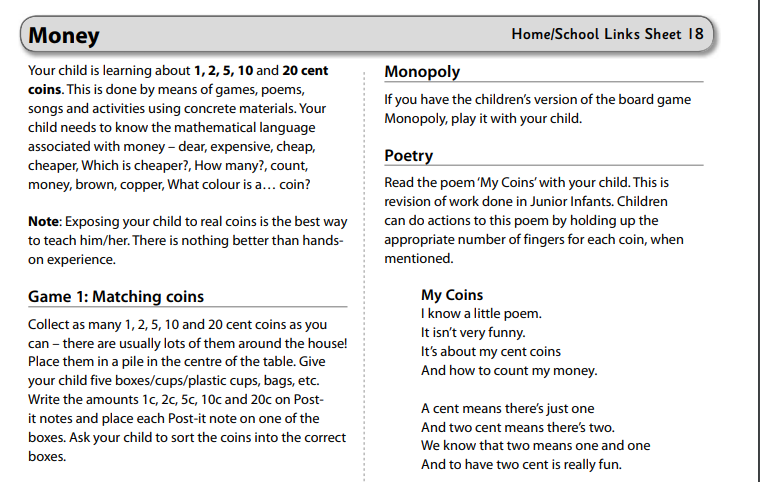 MathsMoney- Shopping.Busy at Maths materials online at mycjfallon.ieBusy at Maths Pupils’ Textbook: Pages 107, 108, 109.Home School Links Book: Pages 36 and 37Master your Maths book: Start new week Mon-Thursday and corresponding end of week Test. Don’t forget to time yourself and record your time each day to see if you are getting faster!Page 107  http://data.cjfallon.ie/resources/19602/activity-107/index.htmlPage 108  http://data.cjfallon.ie/resources/19602/activity-108/index.htmlPage 109  http://data.cjfallon.ie/resources/19602/activity-109/index.html Mathematical language: How much?  Add, write, how many?, cent, buy, cost, costs, more, less, not as much, ring, count, colour, price tag, correct number of coins, 1c, 2c, 5c, 10c, 20c.The Home School Links page for this topic is attached below: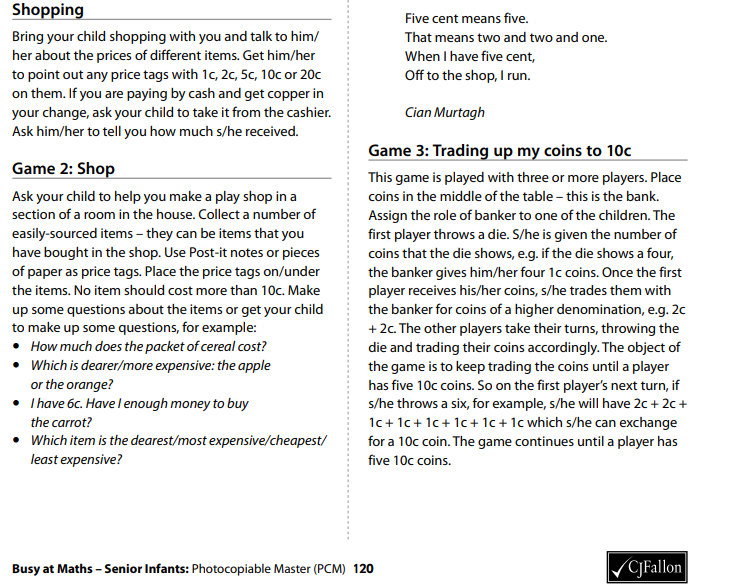 GaeilgeIf you don’t feel confident with Gaeilge, don’t worry. There is a free app called DuoLingo which is quite simple and pupils seem to enjoy it.  This might be an option.  Watching some programmes on TG4 for younger children such as ‘Is Mise’ (https://www.tg4.ie/en/player/online-boxsets/?series=Is%20Mise&genre=Cula4) is another idea to expose children to the language in a fun way.  If you do want to attempt it, I’ve translated this week’s story and tasks below.  Abair Liom B has some nice songs and rhymes online also. Aonad 27-Turas scoile go dtí an bhfeirm (School Trip to the Farm) Téama: An scoil (Theme: School)Abair Liom B All resources for the Abair Liom Programme are available free on www.folensonline.ie . To set up an account, follow the steps below:Go to Folensonline.ie and click RegisterSelect TeacherFill in a username, email and passwordWhen asked for Roll Number, use the code: Prim20 Type ‘Abair Liom B’ into search bar.Under the image of ‘Abair Liom Senior Infants’, click on ‘Resources’Under ‘Lesson’, click on ‘Turas scoile go dtí an bhfeirm’ and you will see all resources for this Unit. Tip-if you are unsure of the pronunciation of any of the words, www.focloir.ie is an online dictionary and you can click on the speaker icon to hear the word pronounced as Gaeilge.  Abair Liom B pupil’s textbook: Pages 92-95  (Junior Infants will need a good bit of help with this-just try your best)Acmhainní eile:https://content.folensonline.ie/programmes/AbairLiom/SI/resources/Dialogue/AL_SI_ACT_Comhra_L27_002/index.htmlhttps://content.folensonline.ie/programmes/AbairLiom/SI/resources/Poster/AL_SI_ACT_Postaer_L27_001/index.html  https://content.folensonline.ie/programmes/AbairLiom/SI/resources/Vocabulary_games/AL_SI_GAME_TurnCards_L27_003/index.htmlGaeilgeIf you don’t feel confident with Gaeilge, don’t worry. There is a free app called DuoLingo which is quite simple and pupils seem to enjoy it.  This might be an option.  Watching some programmes on TG4 for younger children such as ‘Is Mise’ (https://www.tg4.ie/en/player/online-boxsets/?series=Is%20Mise&genre=Cula4) is another idea to expose children to the language in a fun way.  If you do want to attempt it, I’ve translated this week’s story and tasks below.  Abair Liom B has some nice songs and rhymes online also. Aonad 27-Turas scoile go dtí an bhfeirm (School Trip to the Farm) Téama: An scoil (Theme: School)Abair Liom B All resources for the Abair Liom Programme are available free on www.folensonline.ie . To set up an account, follow the steps below:Go to Folensonline.ie and click RegisterSelect TeacherFill in a username, email and passwordWhen asked for Roll Number, use the code: Prim20 Type ‘Abair Liom B’ into search bar.Under the image of ‘Abair Liom Senior Infants’, click on ‘Resources’Under ‘Lesson’, click on ‘Turas scoile go dtí an bhfeirm’ and you will see all resources for this Unit. Tip-if you are unsure of the pronunciation of any of the words, www.focloir.ie is an online dictionary and you can click on the speaker icon to hear the word pronounced as Gaeilge.  Abair Liom B pupil’s textbook: Pages 92-95  (Junior Infants will need a good bit of help with this-just try your best)Acmhainní eile:https://content.folensonline.ie/programmes/AbairLiom/SI/resources/Dialogue/AL_SI_ACT_Comhra_L27_002/index.htmlhttps://content.folensonline.ie/programmes/AbairLiom/SI/resources/Poster/AL_SI_ACT_Postaer_L27_001/index.html  https://content.folensonline.ie/programmes/AbairLiom/SI/resources/Vocabulary_games/AL_SI_GAME_TurnCards_L27_003/index.html